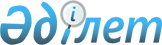 "2020-2022 жылдарға арналған Байзақ ауданы ауылдық округтерінің бюджеттері туралы" Байзақ аудандық мәслихатының 2019 жылғы 27 желтоқсандағы № 60-2 шешіміне өзгерістер енгізу туралыЖамбыл облысы Байзақ аудандық мәслихатының 2020 жылғы 25 тамыздағы № 71-2 шешімі. Жамбыл облысының Әділет департаментінде 2020 жылғы 9 қыркүйекте № 4731 болып тіркелді
      Қазақстан Республикасының 2008 жылғы 4 желтоқсандағы Бюджет кодексінің 109 - 1 бабына, "Қазақстан Республикасындағы жергілікті мемлекеттік басқару және өзін – өзі басқару туралы" Қазақстан Республикасының 2001 жылғы 23 қаңтардағы Заңының 6 бабы негізінде аудандық мәслихаты ШЕШІМ ҚАБЫЛДАДЫ:
      1. "2020 – 2022 жылдарға арналған Байзақ ауданы ауылдық округтерінің бюджеттері туралы" Байзақ аудандық мәслихатының 2019 жылғы 27 желтоқсандағы №60-2 шешіміне (нормативтік құқықтық актілерді мемлекеттік тіркеу тізілімінде №4482 болып тіркелген, 2019 жылғы 31 желтоқсандағы Қазақстан Республикасы нормативтік құқықтық актілерінің электрондық түрдегі эталондық бақылау банкінде жарияланған) келесі өзгерістер енгізілсін:
      1-1. Жалғызтөбе ауылдық округі 2020 жылға:
      1) тармақшада:
      "97485" сандары "96285" сандарымен ауыстырылсын;
      "91417" сандары "90217" сандарымен ауыстырылсын;
      2) тармақшада:
      "152341" сандары "151141" сандарымен ауыстырылсын.
      1-2. Дихан ауылдық округі 2020 жылға:
      1) тармақшада:
      "77443" сандары "82753" сандарымен ауыстырылсын;
      "72113" сандары "77423" сандарымен ауыстырылсын;
      2) тармақшада:
      "136767" сандары "142077" сандарымен ауыстырылсын.
      1-3. Мырзатай ауылдық округі 2020 жылға:
      1) тармақшада:
      "81034" сандары "80534" сандарымен ауыстырылсын;
      "74230" сандары "73730" сандарымен ауыстырылсын;
      2) тармақшада:
      "156262" сандары "155762" сандарымен ауыстырылсын.
      1-5. Түймекент ауылдық округі 2020 жылға:
      1) тармақшада:
      "342843" сандары "344641" сандарымен ауыстырылсын;
      "329046" сандары "330844" сандарымен ауыстырылсын;
      2) тармақшада:
      "439723" сандары "441521" сандарымен ауыстырылсын.
      1-6. Жаңатұрмыс ауылдық округі 2020 жылға:
      1) тармақшада:
      "96476" сандары "95276" сандарымен ауыстырылсын;
      "87166" сандары "85966" сандарымен ауыстырылсын;
      2) тармақшада:
      "168091" сандары "166891" сандарымен ауыстырылсын.
      1-7. Көктал ауылдық округі 2020 жылға:
      1) тармақшада:
      "117437" сандары "115937" сандарымен ауыстырылсын;
      "106876" сандары "105376" сандарымен ауыстырылсын;
      2) тармақшада:
      "182825" сандары "181325" сандарымен ауыстырылсын.
      1-8. Ынтымақ ауылдық округі 2020 жылға:
      1) тармақшада:
      "69024" сандары "67824" сандарымен ауыстырылсын;
      "65669" сандары "64469" сандарымен ауыстырылсын;
      2) тармақшада:
      "129975" сандары "128775" сандарымен ауыстырылсын.
      1-9. Суханбаев ауылдық округі 2020 жылға:
      1) тармақшада:
      "56601" сандары "58556" сандарымен ауыстырылсын;
      "52531" сандары "54486" сандарымен ауыстырылсын;
      2) тармақшада:
      "120733" сандары "122688" сандарымен ауыстырылсын.
      1-10. Қостөбе ауылдық округі 2020 жылға:
      1) тармақшада:
      "165201" сандары "163871" сандарымен ауыстырылсын;
      "150069" сандары "149029" сандарымен ауыстырылсын;
      2) тармақшада:
      "452149" сандары "450819" сандарымен ауыстырылсын.
      1-11. Бурыл ауылдық округі 2020 жылға:
      1) тармақшада:
      "280313" сандары "287746" сандарымен ауыстырылсын;
      "252929" сандары "260362" сандарымен ауыстырылсын;
      2) тармақшада:
      "864164" сандары "871597" сандарымен ауыстырылсын.
      1-12. Көптерек ауылдық округі 2020 жылға:
      1) тармақшада:
      "73532" сандары "73832" сандарымен ауыстырылсын;
      "70660" сандары "70960" сандарымен ауыстырылсын;
      2) тармақшада:
      "95116" сандары "95416" сандарымен ауыстырылсын.
      1-13. Үлгілі ауылдық округі 2020 жылға:
      1) тармақшада:
      "87099" сандары "85899" сандарымен ауыстырылсын;
      "81691" сандары "80491" сандарымен ауыстырылсын;
      2) тармақшада:
      "214874" сандары "213674" сандарымен ауыстырылсын.
      1-14. Сарыкемер ауылдық округі 2020 жылға:
      1) тармақшада:
      "669412" сандары "685412" сандарымен ауыстырылсын;
      "621167" сандары "637167" сандарымен ауыстырылсын;
      2) тармақшада:
      "1153503" сандары "1169503" сандарымен ауыстырылсын.
      1-15. Қызыл жұлдыз ауылдық округі 2020 жылға:
      1) тармақшада:
      "144533" сандары "142133" сандарымен ауыстырылсын;
      "119760" сандары "117360" сандарымен ауыстырылсын;
      2) тармақшада:
      "166624" сандары "164224" сандарымен ауыстырылсын.
      1-16. Ботамойнақ ауылдық округі 2020 жылға:
      1) тармақшада:
      "94950" сандары "94250" сандарымен ауыстырылсын;
      "83511" сандары "82811" сандарымен ауыстырылсын;
      2) тармақшада:
      "511264" сандары "510564" сандарымен ауыстырылсын.
      1-17. Бәйтерек ауылдық округі 2020 жылға:
      1) тармақшада:
      "433528" сандары "434548" сандарымен ауыстырылсын;
      "399966" сандары "400986" сандарымен ауыстырылсын;
      2) тармақшада:
      "593486" сандары "594506" сандарымен ауыстырылсын.
      1-18. Сазтерек ауылдық округі 2020 жылға:
      1) тармақшада:
      "73460" сандары "72260" сандарымен ауыстырылсын;
      "71181" сандары "69981" сандарымен ауыстырылсын;
      2) тармақшада:
      "156825" сандары "155625" сандарымен ауыстырылсын.
      Аталған шешімнің 1 қосымшасы осы шешімнің 1 қосымшасына сәйкес жаңа редакцияда мазмұндалсын.
      2. Аталған шешімнің 3 тармағы жаңа редакцияда мазмұндалсын:
      "3. Агроөнеркәсіптік кешенді және ауылдық аумақтарды дамытуды мемлекеттік реттеу туралы” Қазақстан Республикасының 2005 жылғы 8 шілдедегі Заңының 18 бабына сәйкес 2020-2022 жылдары жергілікті бюджеттен қаржыландырылатын азаматтық қызметші болып табылатын және ауылдық елді мекендерде жұмыс істейтін әлеуметтік қамсыздандыру, білім беру, мәдениет, спорт саласындағы мамандарға қала жағдайында осы қызмет түрлерімен айналысатын мамандардың ставкаларымен салыстырғанда айлықақылары мен тарифтік ставкаларының жиырма бес пайызы мөлшерінде үстеме ақы төлеу үшін қаржы көзделсін.".
      3. Осы шешімнің орындалуын бақылау Байзақ аудандық мәслихатының аумақты экономикалық дамыту, қаржы, бюджет, әкімшілік аумақтық құрылым, адам құқығын қорғау мәселелері және жер учаскелерін сатып алу туралы шарттар жобаларын қарау жөніндегі тұрақты комиссиясына жүктелсін.
      4. Осы шешім әділет органдарында мемлекеттік тіркелген күннен бастап күшіне енеді және 2020 жылдың 1 қаңтарынан қолданысқа енгізіледі. 2020 жылға арналған ауылдық округтердің бюджеті
					© 2012. Қазақстан Республикасы Әділет министрлігінің «Қазақстан Республикасының Заңнама және құқықтық ақпарат институты» ШЖҚ РМК
				
      Байзақ аудандық мәслихат 

      сессиясының төрағасы 

А. Большебеков

      Байзақ аудандық 

      мәслихат хатшысы 

Н. Тлепов
Байзақ аудандық мәслихатының 
2019 жылғы 27 желтоқсандағы
№60-2 шешіміне 1 қосымша
Санаты
Санаты
Санаты
Санаты
2020 жыл сомасы, мың теңге
Жалғызтөбе ауылдық округі
Дихан ауылдық округі
Мырзатай ауылдық округі
Темірбек ауылдық округі
Сыныбы
Сыныбы
Сыныбы
2020 жыл сомасы, мың теңге
Жалғызтөбе ауылдық округі
Дихан ауылдық округі
Мырзатай ауылдық округі
Темірбек ауылдық округі
Ішкі сыныбы
Ішкі сыныбы
2020 жыл сомасы, мың теңге
Жалғызтөбе ауылдық округі
Дихан ауылдық округі
Мырзатай ауылдық округі
Темірбек ауылдық округі
Атауы
Атауы
Атауы
Атауы
Атауы
Атауы
I. Кірістер
3003263
96285
82753
80534
21506
1
Салықтық түсімдер 
227856
5790
5078
6552
2440
01
Табыс салығы
61906
590
554
895
232
2
Жеке табыс салығы
61906
590
554
895
232
04
Меншiкке салынатын салықтар
165950
5200
4524
5657
2208
1
Мүлiкке салынатын салықтар
2500
95
64
113
24
3
Жер салығы
8066
404
335
284
275
4
Көлiк құралдарына салынатын салық
155384
4701
4125
5260
1909
2
Салықтық емес түсiмдер
4885
278
252
252
202
01
Мемлекеттік меншіктен түсетін кірістер
343
0
0
0
0
5
Мемлекет меншігіндегі мүлікті жалға беруден түсетін кірістер
343
0
0
0
0
04
Мемлекеттік бюджеттен қаржыландырылатын, сондай-ақ Қазақстан Республикасы Ұлттық Банкінің бюджетінен (шығыстар сметасынан) қамтылатын және қаржыландырылатын мемлекеттік мекемелер салатын айыппұлдар, өсімпұлдар, санкциялар, өндіріп алулар
4542
278
252
252
202
1
Мұнай секторы ұйымдарынан түсетін түсімдерді қоспағанда, мемлекеттік бюджеттен қаржыландырылатын, сондай-ақ Қазақстан Республикасы Ұлттық Банкінің бюджетінен (шығыстар сметасынан) ұсталатын және қаржыландырылатын мемлекеттік мекемелер салатын айыппұлдар, өсімпұлдар, санкциялар, өндіріп алулар
4542
278
252
252
202
4
Трансферттердің түсімдері
2770522
90217
77423
73730
18864
02
Мемлекеттiк басқарудың жоғары тұрған органдарынан түсетiн трансферттер
2770522
90217
77423
73730
18864
3 
Аудандардың (облыстық маңызы бар қаланың) бюджетінен трансферттер
2770522
90217
77423
73730
18864
Түймекент ауылдық округі
Жаңатұрмыс ауылдық округі
Көктал ауылдық округі
Ынтымақ ауылдық округі
Суханбаев ауылдық округі
Қостөбе ауылдық округі
Бурыл ауылдық округі
344641
95276
115937
67824
58556
163871
287746
13393
9065
10246
3166
3856
14406
26968
2379
4172
2059
272
108
3413
7696
2379
4172
2059
272
108
3413
7696
11014
4893
8187
2894
3748
10993
19272
165
29
85
37
36
248
361
538
420
161
148
309
562
997
10311
4444
7941
2709
3403
10183
17914
404
245
315
189
214
436
416
0
31
113
0
0
96
0
0
31
113
0
0
96
0
404
214
202
189
214
340
416
404
214
202
189
214
340
416
330844
85966
105376
64469
54486
149029
260362
 

330844
85966
105376
64469
54486
149029
260362
 

330844
85966
105376
64469
54486
149029
260362
Көптерек ауылдық округі
Үлгілі ауылдық округі
Сарыкемер ауылдық округі
Қызыл жұлдыз ауылдық округі
Ботамойнақ ауылдық округі
Байтерек ауылдық округі
Сазтерек ауылдық округі
73832
85899
685412
142133
94250
434548
72260
2683
5156
47740
24380
11244
33414
2279
267
1415
10603
14062
996
12012
181
267
1415
10603
14062
996
12012
181
2416
3741
37137
10318
10248
21402
2098
29
46
556
154
115
324
19
157
452
840
161
840
994
189
2230
3243
35741
10003
9293
20084
1890
189
252
505
393
195
148
0
0
0
0
103
0
0
0
0
0
0
103
0
0
0
189
252
505
290
195
148
0
189
252
505
290
195
148
0
70960
80491
637167
117360
82811
400986
69981
70960
80491
637167
117360
82811
400986
69981
70960
80491
637167
117360
82811
400986
69981
Функционалдық топ
Функционалдық топ
Функционалдық топ
Функционалдық топ
2020 жыл сома, мың. теңге
Жалғызтөбе ауылдық округі
Дихан ауылдық округі
Мырзатай ауылдық округі
Темірбек ауылдық округі
Кіші функция
Кіші функция
Кіші функция
2020 жыл сома, мың. теңге
Жалғызтөбе ауылдық округі
Дихан ауылдық округі
Мырзатай ауылдық округі
Темірбек ауылдық округі
Бюджеттік бағдарламалардың әкімшілері 
Бюджеттік бағдарламалардың әкімшілері 
Бюджеттік бағдарламалардың әкімшілері 
Бюджеттік бағдарламалардың әкімшілері 
2020 жыл сома, мың. теңге
Жалғызтөбе ауылдық округі
Дихан ауылдық округі
Мырзатай ауылдық округі
Темірбек ауылдық округі
Бағдарлама
Бағдарлама
Бағдарлама
2020 жыл сома, мың. теңге
Жалғызтөбе ауылдық округі
Дихан ауылдық округі
Мырзатай ауылдық округі
Темірбек ауылдық округі
Атауы
Атауы
Атауы
Атауы
Атауы
Атауы
Атауы
Атауы
Атауы
2. Шығыстар
5739957
151141
142077
155762
23849
01
Жалпы сипаттағы мемлекеттiк қызметтер 
633452
23443
21644
20629
19608
124
Аудандық маңызы бар қала, ауыл, кент, ауылдық округ әкімінің аппараты
633452
23443
21644
20629
19608
001
Аудандық маңызы бар қала, ауыл, кент, ауылдық округ әкімінің қызметін қамтамасыз ету жөніндегі қызметтер
545618
23213
21224
20549
19488
022
Мемлекеттік органның күрделі шығыстары
87834
230
420
80
120
04
Бiлiм беру
1872320
58678
43071
55438
0
124
Аудандық маңызы бар қала, ауыл, кент, ауылдық округ әкімінің аппараты
1872320
58678
43071
55438
0
004
Мектепке дейінгі тәрбиелеу және оқыту және мектепке дейінгі тәрбиелеу және оқыту ұйымдарында медициналық қызмет көрсетуді ұйымдастыру
1859778
57382
41928
51485
0
005
Ауылдық жерлерде оқушыларды жақын жердегі мектепке дейін тегін алып баруды және одан алып қайтуды ұйымдастыру
12542
1296
1143
3953
0
07
Тұрғын үй-коммуналдық шаруашылық
1385892
13801
29104
51279
4241
124
Аудандық маңызы бар қала, ауыл, кент, ауылдық округ әкімінің аппараты
1385892
13801
29104
51279
4241
008
Елді мекендердегі көшелерді жарықтандыру
351168
8077
5010
35832
3122
009
Елді мекендердің санитариясын қамтамасыз ету
11855
0
300
520
0
011
Елді мекендерді абаттандыру мен көгалдандыру
1022869
5724
23794
14927
1119
08
Мәдениет, спорт, туризм және ақпараттық кеңістiк
1285
0
0
0
0
124
Аудандық маңызы бар қала, ауыл, кент, ауылдық округ әкімінің аппараты
1285
0
0
0
0
006
Жергілікті деңгейде мәдени-демалыс жұмысын қолдау
1285
0
0
0
0
12
Көлiк және коммуникация
1448284
55219
48258
28416
0
124
Аудандық маңызы бар қала, ауыл, кент, ауылдық округ әкімінің аппараты
1448284
55219
48258
28416
0
013
Аудандық маңызы бар қалаларда, ауылдарда, кенттерде, ауылдық округтерде автомобиль жолдарының жұмыс істеуін қамтамасыз ету
282888
1408
2130
0
0
045
Аудандық маңызы бар қалаларда, ауылдарда, кенттерде, ауылдық округтерде автомобиль жолдарын күрделі және орташа жөндеу
1165396
53811
46128
28416
0
13
Басқалар
 394145
0
0
0
0
124
Аудандық маңызы бар қала, ауыл, кент, ауылдық округ әкімінің аппараты
 394145
0
0
0
0
057
"Ауыл-Ел бесігі" жобасы шеңберінде ауылдық елді мекендердегі әлеуметтік және инженерлік инфрақұрылым бойынша іс-шараларды іске асыру
394145
0
0
0
0
15
 

Трансферттер
4579
0
0
0
0
124
Аудандық маңызы бар қала, ауыл, кент, ауылдық округ әкімінің аппараты
4579
0
0
0
0
048
Пайдаланылмаған (толық пайдаланылмаған) нысаналы трансферттерді қайтару
4579
0
0
0
0
5. Бюджет тапшылығы (профициті)
-2736694
-54856
-59324
-75228
-2343
6. Бюджет тапшылығын қаржыландыру (профицитін пайдалану)
2736694
54856
59324
75228
2343
7
Қарыздар түсімі
2696947
53811
58319
73362
1892
01
Мемлекеттік ішкі қарыздар
2696947
53811
58319
73362
1892
2
Қарыз алу келісім шарттары
2696947
53811
58319
73362
1892
8
Бюджет қаражаттарының пайдаланылатын қалдықтары
39747
1045
1005
1866
451
Түймекент ауылдық округі
Жаңатұрмыс ауылдық округі
Көктал ауылдық округі
Ынтымақ ауылдық округі
Суханбаев ауылдық округі
Қостөбе ауылдық округі
Бурыл ауылдық округі
441521
166891
181325
128775
122688
450819
871597
31125
34141
23356
42268
30680
29173
49051
31125
34141
23356
42268
30680
29173
49051
30705
33563
23356
41848
30320
28543
48191
420
578
0
420
360
630
860
302771
61833
90031
33434
32187
88278
217714
302771
61833
90031
33434
32187
88278
217714
302771
60540
90031
33434
32187
88278
217714
0
1293
0
0
0
0
0
45317
48916
45308
26173
29220
48765
310578
45317
48916
45308
26173
29220
48765
310578
7125
15931
13985
7277
5616
24992
101212
0
70
0
350
55
0
2600
38192
32915
 31323
18546
 23549
23773
206766
0
0
0
925
0
360
0
0
0
0
925
0
360
0
0
0
0
925
0
360
0
62308
22000
22630
25974
30600
242266
294254
62308
22000
22630
25974
30600
242266
294254
0
4500
22630
0
0
0
140068
62308
17500
0
25974
30600
242266
154186
0
0
0
0
0
41977
0
0
0
0
0
0
41977
0
0
0
0
0
0
41977
0
 

0
1
0
1
1
0
0
 

0
1
0
1
1
0
0
 

0
1
0
1
1
0
0
-96880
-71615
-65388
-60951
-64132
-286948
-583851
96880
71615
65388
60951
64132
286948
583851
95945
70005
64353
60353
63041
283758
580896
95945
70005
64353
60353
63041
283758
580896
95945
70005
64353
60353
63041
283758
580896
935
1610
1035
598
1091
3190
2955
Көптерек ауылдық округі
Үлгілі ауылдық округі
Сарыкемер ауылдық округі
Қызыл жұлдыз ауылдық округі
Ботамойнақ ауылдық округі
Байтерек ауылдық округі
Сазтерек ауылдық округі
95416
213674
1169503
164224
510564
594506
 155625
31607
21527
121389
32249
31226
44348
25988
31607
21527
121389
32249
31226
44348
25988
30696
21527
44812
32219
30796
38580
25988
911
0
76577
30
430
5768
0
49123
61917
194935
114479
57979
360292
50160
49123
61917
194935
114479
57979
360292
50160
49123
61917
194935
114479
55964
359332
48278
0
0
0
0
2015
960
1882
7848
30555
400718
2400
203720
85849
2100
7848
30555
400718
2400
203720
85849
2100
6181
18829
14586
1550
50747
29876
1220
700
80
4000
0
0
3000
180
967
11646
382132
850
152973
52973
700
0
0
0
0
0
0
0
0
0
0
0
0
0
0
0
0
0
0
0
0
0
6838
99675
100285
15096
217639
99449
77377
6838
99675
100285
15096
217639
99449
77377
0
6645
0
15096
0
90411
0
6838
93030
100285
0
217639
9038
77377
0
0
352168
0
0
0
0
0
0
352168
0
0
0
0
0
0
352168
0
0
0
0
0
0
8
0
0
4568
0
0
0
8
0
0
4568
0
0
0
8
0
0
4568
0
-21584
-127775
-484091
-22091
-416314
-159958
-83365
21584
127775
484091
22091
416314
159958
83365
20909
126129
475557
19303
411946
154003
83365
20909
126129
475557
19303
411946
154003
83365
20909
126129
475557
19303
411946
154003
83365
675
1646
8534
2788
4368
5955
0